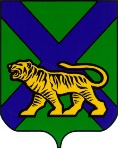 ТЕРРИТОРИАЛЬНАЯ ИЗБИРАТЕЛЬНАЯ КОМИССИЯ
ГОРОДА УССУРИЙСКАРЕШЕНИЕг. Уссурийск Об утверждении состава контрольно-ревизионной службы при территориальной избирательной комиссии города УссурийскаВ соответствии с пунктом 2 статьи 60 Федерального закона «Об основных гарантиях избирательных прав и права на участие в референдуме граждан Российской Федерации», частью 2 статьи 71 Избирательного кодекса Приморского края, в связи с принятием решения Избирательной комиссии Приморского края от 14 июня 2023 года № 93/482 «Об освобождении члена территориальной избирательной комиссии города Уссурийска Дзагания Л.И. от обязанностей члена комиссии с правом решающего голоса до истечения срока полномочий» и решения Избирательной комиссии Приморского края от 22 июня 2023 года № 98/518 «О назначении Куликовой И.В. членом территориальной избирательной комиссии города Уссурийска с правом решающего голоса взамен выбывшего», руководствуясь Положением о контрольно-ревизионной службе при территориальной избирательной комиссии города Уссурийска, утвержденным решением территориальной избирательной комиссии города Уссурийска от 8 июня 2022 года № 59/270 территориальная избирательная комиссия города УссурийскаРЕШИЛА:Утвердить состав контрольно-ревизионной службы при территориальной избирательной комиссии города Уссурийска (прилагается).Признать утратившими силу решение территориальной избирательной комиссии города Уссурийска от 15 декабря 2022 года № 65/290 «Об утверждении состава контрольно-ревизионной службы при территориальной избирательной комиссии города УссурийскаРазместить настоящее решение на официальном сайте администрации Уссурийского городского округа в разделе «Территориальная избирательная комиссия города Уссурийска» в информационно-телекоммуникационной сети «Интернет».Председатель комиссии			                                        И.Л. ИзотоваСекретарь комиссии					      	               Н.В. СтикановаПриложениек решению территориальнойизбирательной комиссиигорода Уссурийскаот 30 июня 2023 года № 75/326Составконтрольно - ревизионной службы при территориальной избирательной комиссии города Уссурийска  30.06.2023                              75/326Болтенко Маргарита Викторовна Председатель КРС – заместитель председателя территориальной избирательной комиссии города УссурийскаСтиканова Наталья Владимировна Заместитель председателя КРС – секретарь территориальной избирательной   комиссии города Уссурийска Севрюк Алла РомановнаСекретарь КРС – главный специалист-эксперт аппарата территориальной избирательной комиссии города УссурийскаДвоенко Оксана ВитальевнаЧлен территориальной   избирательной   комиссии города Уссурийска с правом решающего голосаВостриков Александр СергеевичЧлен территориальной   избирательной   комиссии города Уссурийска с правом решающего голосаДегтярева Светлана ИгоревнаВедущий специалист по обслуживанию корпоративных клиентов универсального дополнительного офиса № 8635/0187 ПАО СбербанкЕрышева Александра СергеевнаНачальник отдела по вопросам миграции ОМВД России по г. Уссурийску, подполковник полицииЗараев Максим НиколаевичСтарший эксперт экспертно-криминалистического отдела ОМВД России по г. Уссурийску, майор полицииКуликова Ирина ВладимировнаЧлен территориальной   избирательной   комиссии города Уссурийска с правом решающего голосаПсищев Роман АлександровичЧлен территориальной   избирательной   комиссии города Уссурийска с правом решающего голосаШин Владимир Константинович Член территориальной   избирательной   комиссии города Уссурийска с правом решающего голоса